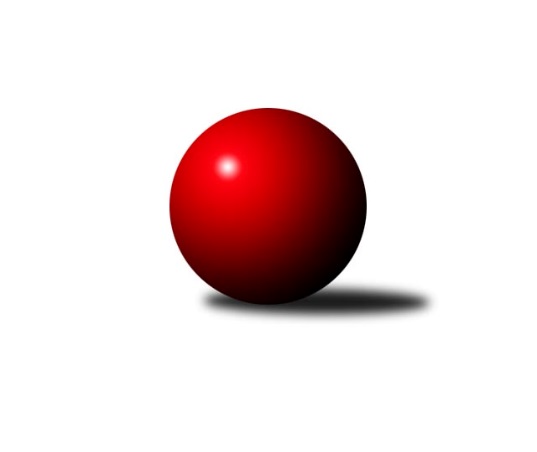 Č.3Ročník 2021/2022	12.6.2024 Krajský přebor Ústeckého kraje 2021/2022Statistika 3. kolaTabulka družstev:		družstvo	záp	výh	rem	proh	skore	sety	průměr	body	plné	dorážka	chyby	1.	TJ Elektrárny Kadaň B	3	3	0	0	20.0 : 4.0 	(26.0 : 10.0)	2431	6	1726	705	53.7	2.	TJ Teplice Letná B	2	2	0	0	12.5 : 3.5 	(15.0 : 9.0)	2595	4	1799	796	37.5	3.	Sokol Spořice	2	2	0	0	12.0 : 4.0 	(14.5 : 9.5)	2484	4	1728	756	45	4.	SKK Bílina	3	1	1	1	11.0 : 13.0 	(18.5 : 17.5)	2438	3	1724	715	49.3	5.	Sokol Ústí nad Labem	3	1	0	2	12.0 : 12.0 	(16.0 : 20.0)	2415	2	1700	715	48	6.	SKK Podbořany B	3	1	0	2	10.0 : 14.0 	(20.0 : 16.0)	2433	2	1723	710	44.7	7.	TJ VTŽ Chomutov B	3	1	0	2	10.0 : 14.0 	(16.0 : 20.0)	2369	2	1659	711	51	8.	TJ Lokomotiva Žatec	3	1	0	2	9.5 : 14.5 	(14.5 : 21.5)	2390	2	1694	696	52.7	9.	TJ Lokomotiva Ústí n. L. C	3	1	0	2	9.0 : 15.0 	(17.0 : 19.0)	2354	2	1676	678	57.7	10.	KO Česká Kamenice	1	0	1	0	4.0 : 4.0 	(5.5 : 6.5)	2475	1	1729	746	48	11.	SK Verneřice B	2	0	0	2	2.0 : 14.0 	(5.0 : 19.0)	2337	0	1644	693	57.5Tabulka doma:		družstvo	záp	výh	rem	proh	skore	sety	průměr	body	maximum	minimum	1.	SKK Bílina	2	1	1	0	10.0 : 6.0 	(13.5 : 10.5)	2469	3	2510	2428	2.	TJ Elektrárny Kadaň B	1	1	0	0	7.0 : 1.0 	(7.0 : 5.0)	2482	2	2482	2482	3.	TJ Teplice Letná B	1	1	0	0	6.5 : 1.5 	(9.0 : 3.0)	2591	2	2591	2591	4.	TJ Lokomotiva Ústí n. L. C	1	1	0	0	6.0 : 2.0 	(7.0 : 5.0)	2468	2	2468	2468	5.	Sokol Ústí nad Labem	2	1	0	1	10.0 : 6.0 	(11.0 : 13.0)	2390	2	2489	2290	6.	TJ VTŽ Chomutov B	2	1	0	1	9.0 : 7.0 	(11.0 : 13.0)	2329	2	2370	2288	7.	TJ Lokomotiva Žatec	2	1	0	1	8.0 : 8.0 	(11.5 : 12.5)	2404	2	2430	2378	8.	Sokol Spořice	0	0	0	0	0.0 : 0.0 	(0.0 : 0.0)	0	0	0	0	9.	KO Česká Kamenice	0	0	0	0	0.0 : 0.0 	(0.0 : 0.0)	0	0	0	0	10.	SKK Podbořany B	1	0	0	1	2.0 : 6.0 	(6.0 : 6.0)	2499	0	2499	2499	11.	SK Verneřice B	2	0	0	2	2.0 : 14.0 	(5.0 : 19.0)	2337	0	2348	2325Tabulka venku:		družstvo	záp	výh	rem	proh	skore	sety	průměr	body	maximum	minimum	1.	TJ Elektrárny Kadaň B	2	2	0	0	13.0 : 3.0 	(19.0 : 5.0)	2406	4	2453	2359	2.	Sokol Spořice	2	2	0	0	12.0 : 4.0 	(14.5 : 9.5)	2484	4	2509	2459	3.	TJ Teplice Letná B	1	1	0	0	6.0 : 2.0 	(6.0 : 6.0)	2598	2	2598	2598	4.	SKK Podbořany B	2	1	0	1	8.0 : 8.0 	(14.0 : 10.0)	2400	2	2405	2394	5.	KO Česká Kamenice	1	0	1	0	4.0 : 4.0 	(5.5 : 6.5)	2475	1	2475	2475	6.	SK Verneřice B	0	0	0	0	0.0 : 0.0 	(0.0 : 0.0)	0	0	0	0	7.	Sokol Ústí nad Labem	1	0	0	1	2.0 : 6.0 	(5.0 : 7.0)	2440	0	2440	2440	8.	TJ Lokomotiva Žatec	1	0	0	1	1.5 : 6.5 	(3.0 : 9.0)	2376	0	2376	2376	9.	TJ VTŽ Chomutov B	1	0	0	1	1.0 : 7.0 	(5.0 : 7.0)	2409	0	2409	2409	10.	SKK Bílina	1	0	0	1	1.0 : 7.0 	(5.0 : 7.0)	2407	0	2407	2407	11.	TJ Lokomotiva Ústí n. L. C	2	0	0	2	3.0 : 13.0 	(10.0 : 14.0)	2298	0	2302	2293Tabulka podzimní části:		družstvo	záp	výh	rem	proh	skore	sety	průměr	body	doma	venku	1.	TJ Elektrárny Kadaň B	3	3	0	0	20.0 : 4.0 	(26.0 : 10.0)	2431	6 	1 	0 	0 	2 	0 	0	2.	TJ Teplice Letná B	2	2	0	0	12.5 : 3.5 	(15.0 : 9.0)	2595	4 	1 	0 	0 	1 	0 	0	3.	Sokol Spořice	2	2	0	0	12.0 : 4.0 	(14.5 : 9.5)	2484	4 	0 	0 	0 	2 	0 	0	4.	SKK Bílina	3	1	1	1	11.0 : 13.0 	(18.5 : 17.5)	2438	3 	1 	1 	0 	0 	0 	1	5.	Sokol Ústí nad Labem	3	1	0	2	12.0 : 12.0 	(16.0 : 20.0)	2415	2 	1 	0 	1 	0 	0 	1	6.	SKK Podbořany B	3	1	0	2	10.0 : 14.0 	(20.0 : 16.0)	2433	2 	0 	0 	1 	1 	0 	1	7.	TJ VTŽ Chomutov B	3	1	0	2	10.0 : 14.0 	(16.0 : 20.0)	2369	2 	1 	0 	1 	0 	0 	1	8.	TJ Lokomotiva Žatec	3	1	0	2	9.5 : 14.5 	(14.5 : 21.5)	2390	2 	1 	0 	1 	0 	0 	1	9.	TJ Lokomotiva Ústí n. L. C	3	1	0	2	9.0 : 15.0 	(17.0 : 19.0)	2354	2 	1 	0 	0 	0 	0 	2	10.	KO Česká Kamenice	1	0	1	0	4.0 : 4.0 	(5.5 : 6.5)	2475	1 	0 	0 	0 	0 	1 	0	11.	SK Verneřice B	2	0	0	2	2.0 : 14.0 	(5.0 : 19.0)	2337	0 	0 	0 	2 	0 	0 	0Tabulka jarní části:		družstvo	záp	výh	rem	proh	skore	sety	průměr	body	doma	venku	1.	Sokol Ústí nad Labem	0	0	0	0	0.0 : 0.0 	(0.0 : 0.0)	0	0 	0 	0 	0 	0 	0 	0 	2.	KO Česká Kamenice	0	0	0	0	0.0 : 0.0 	(0.0 : 0.0)	0	0 	0 	0 	0 	0 	0 	0 	3.	Sokol Spořice	0	0	0	0	0.0 : 0.0 	(0.0 : 0.0)	0	0 	0 	0 	0 	0 	0 	0 	4.	TJ Lokomotiva Žatec	0	0	0	0	0.0 : 0.0 	(0.0 : 0.0)	0	0 	0 	0 	0 	0 	0 	0 	5.	SK Verneřice B	0	0	0	0	0.0 : 0.0 	(0.0 : 0.0)	0	0 	0 	0 	0 	0 	0 	0 	6.	SKK Bílina	0	0	0	0	0.0 : 0.0 	(0.0 : 0.0)	0	0 	0 	0 	0 	0 	0 	0 	7.	TJ Teplice Letná B	0	0	0	0	0.0 : 0.0 	(0.0 : 0.0)	0	0 	0 	0 	0 	0 	0 	0 	8.	TJ VTŽ Chomutov B	0	0	0	0	0.0 : 0.0 	(0.0 : 0.0)	0	0 	0 	0 	0 	0 	0 	0 	9.	SKK Podbořany B	0	0	0	0	0.0 : 0.0 	(0.0 : 0.0)	0	0 	0 	0 	0 	0 	0 	0 	10.	TJ Lokomotiva Ústí n. L. C	0	0	0	0	0.0 : 0.0 	(0.0 : 0.0)	0	0 	0 	0 	0 	0 	0 	0 	11.	TJ Elektrárny Kadaň B	0	0	0	0	0.0 : 0.0 	(0.0 : 0.0)	0	0 	0 	0 	0 	0 	0 	0 Zisk bodů pro družstvo:		jméno hráče	družstvo	body	zápasy	v %	dílčí body	sety	v %	1.	Robert Ambra 	TJ Elektrárny Kadaň B 	3	/	3	(100%)	6	/	6	(100%)	2.	Nataša Triščová 	TJ Elektrárny Kadaň B 	3	/	3	(100%)	5	/	6	(83%)	3.	Jan Ambra 	TJ Elektrárny Kadaň B 	3	/	3	(100%)	5	/	6	(83%)	4.	Zdeněk Vítr 	SKK Bílina 	3	/	3	(100%)	4.5	/	6	(75%)	5.	Zdeněk Ptáček st.	TJ Lokomotiva Žatec 	2.5	/	3	(83%)	5	/	6	(83%)	6.	Karel Bouša 	TJ Teplice Letná B 	2	/	2	(100%)	4	/	4	(100%)	7.	Pavel Stupka 	SKK Podbořany B 	2	/	2	(100%)	4	/	4	(100%)	8.	Petr Andres 	Sokol Spořice 	2	/	2	(100%)	4	/	4	(100%)	9.	Rudolf Březina 	TJ Teplice Letná B 	2	/	2	(100%)	3	/	4	(75%)	10.	Oldřich Lukšík st.	Sokol Spořice 	2	/	2	(100%)	3	/	4	(75%)	11.	Petr Bílek 	Sokol Ústí nad Labem 	2	/	2	(100%)	3	/	4	(75%)	12.	David Bouša 	TJ Teplice Letná B 	2	/	2	(100%)	3	/	4	(75%)	13.	Zbyněk Vytiska 	TJ VTŽ Chomutov B 	2	/	2	(100%)	3	/	4	(75%)	14.	Barbora Ambrová 	TJ Elektrárny Kadaň B 	2	/	3	(67%)	5	/	6	(83%)	15.	Zdeněk Rauner 	TJ Lokomotiva Ústí n. L. C 	2	/	3	(67%)	5	/	6	(83%)	16.	Vladislav Krusman 	SKK Podbořany B 	2	/	3	(67%)	4	/	6	(67%)	17.	Lukáš Uhlíř 	SKK Bílina 	2	/	3	(67%)	4	/	6	(67%)	18.	Petr Staněk 	Sokol Ústí nad Labem 	2	/	3	(67%)	4	/	6	(67%)	19.	Zuzana Tiličková 	TJ Lokomotiva Ústí n. L. C 	2	/	3	(67%)	4	/	6	(67%)	20.	Václav Tajbl st.	TJ Lokomotiva Žatec 	2	/	3	(67%)	3.5	/	6	(58%)	21.	Leona Radová 	TJ VTŽ Chomutov B 	2	/	3	(67%)	3	/	6	(50%)	22.	Kateřina Ambrová 	TJ Elektrárny Kadaň B 	2	/	3	(67%)	3	/	6	(50%)	23.	Bára Zemanová 	SKK Podbořany B 	1	/	1	(100%)	2	/	2	(100%)	24.	Václav Kordulík 	Sokol Spořice 	1	/	1	(100%)	2	/	2	(100%)	25.	Milan Schoř 	Sokol Ústí nad Labem 	1	/	1	(100%)	2	/	2	(100%)	26.	Jitka Váňová 	TJ VTŽ Chomutov B 	1	/	1	(100%)	2	/	2	(100%)	27.	Miloš Martínek 	KO Česká Kamenice 	1	/	1	(100%)	2	/	2	(100%)	28.	Jitka Jindrová 	Sokol Spořice 	1	/	1	(100%)	1	/	2	(50%)	29.	Pavel Nováček 	Sokol Ústí nad Labem 	1	/	1	(100%)	1	/	2	(50%)	30.	David Chýlek 	KO Česká Kamenice 	1	/	1	(100%)	1	/	2	(50%)	31.	Lenka Nováková 	TJ VTŽ Chomutov B 	1	/	1	(100%)	1	/	2	(50%)	32.	Filip Prokeš 	TJ VTŽ Chomutov B 	1	/	1	(100%)	1	/	2	(50%)	33.	Michal Baša 	SKK Podbořany B 	1	/	1	(100%)	1	/	2	(50%)	34.	Kamil Srkal 	SKK Podbořany B 	1	/	1	(100%)	1	/	2	(50%)	35.	Marcela Bořutová 	TJ Lokomotiva Ústí n. L. C 	1	/	2	(50%)	3	/	4	(75%)	36.	Zdeněk Hošek 	TJ Elektrárny Kadaň B 	1	/	2	(50%)	2	/	4	(50%)	37.	Ladislav Elis ml.	SK Verneřice B 	1	/	2	(50%)	2	/	4	(50%)	38.	Jaroslav Vorlický 	TJ Lokomotiva Ústí n. L. C 	1	/	2	(50%)	2	/	4	(50%)	39.	Josef Jiřinský 	TJ Teplice Letná B 	1	/	2	(50%)	2	/	4	(50%)	40.	Josef Šíma 	SKK Bílina 	1	/	2	(50%)	2	/	4	(50%)	41.	Lubomír Ptáček 	TJ Lokomotiva Žatec 	1	/	2	(50%)	2	/	4	(50%)	42.	Štefan Kutěra 	Sokol Spořice 	1	/	2	(50%)	2	/	4	(50%)	43.	Tomáš Čecháček 	TJ Teplice Letná B 	1	/	2	(50%)	2	/	4	(50%)	44.	Daniel Žemlička 	SK Verneřice B 	1	/	2	(50%)	1	/	4	(25%)	45.	Martin Čecho 	SKK Bílina 	1	/	2	(50%)	1	/	4	(25%)	46.	Alexandr Moróc 	TJ Lokomotiva Ústí n. L. C 	1	/	2	(50%)	1	/	4	(25%)	47.	Petr Kunt st.	Sokol Ústí nad Labem 	1	/	2	(50%)	1	/	4	(25%)	48.	Jindřich Wolf 	Sokol Ústí nad Labem 	1	/	2	(50%)	1	/	4	(25%)	49.	Petr Kuneš 	Sokol Ústí nad Labem 	1	/	2	(50%)	1	/	4	(25%)	50.	Jiří Wetzler 	Sokol Spořice 	1	/	2	(50%)	1	/	4	(25%)	51.	Radek Goldšmíd 	SKK Podbořany B 	1	/	3	(33%)	4	/	6	(67%)	52.	Martin Vích 	SKK Bílina 	1	/	3	(33%)	4	/	6	(67%)	53.	Milan Šmejkal 	TJ VTŽ Chomutov B 	1	/	3	(33%)	3	/	6	(50%)	54.	Jiří Pavelka 	SKK Bílina 	1	/	3	(33%)	2	/	6	(33%)	55.	Petr Kunt ml.	Sokol Ústí nad Labem 	1	/	3	(33%)	2	/	6	(33%)	56.	Iveta Ptáčková 	TJ Lokomotiva Žatec 	1	/	3	(33%)	2	/	6	(33%)	57.	Zdeněk Ptáček ml.	TJ Lokomotiva Žatec 	1	/	3	(33%)	2	/	6	(33%)	58.	Jindřich Formánek 	TJ Teplice Letná B 	0.5	/	2	(25%)	1	/	4	(25%)	59.	Rudolf Tesařík 	TJ VTŽ Chomutov B 	0	/	1	(0%)	1	/	2	(50%)	60.	Petr Šmelhaus 	KO Česká Kamenice 	0	/	1	(0%)	1	/	2	(50%)	61.	Ladislav Moravec 	SK Verneřice B 	0	/	1	(0%)	1	/	2	(50%)	62.	Tomáš Malec 	KO Česká Kamenice 	0	/	1	(0%)	1	/	2	(50%)	63.	Jitka Sottnerová 	TJ Lokomotiva Ústí n. L. C 	0	/	1	(0%)	1	/	2	(50%)	64.	Josef Málek 	Sokol Ústí nad Labem 	0	/	1	(0%)	1	/	2	(50%)	65.	Karel Beran 	KO Česká Kamenice 	0	/	1	(0%)	0.5	/	2	(25%)	66.	Karel Kühnel 	KO Česká Kamenice 	0	/	1	(0%)	0	/	2	(0%)	67.	Hana Machová 	SK Verneřice B 	0	/	1	(0%)	0	/	2	(0%)	68.	Květuše Strachoňová 	TJ Lokomotiva Ústí n. L. C 	0	/	1	(0%)	0	/	2	(0%)	69.	Antonín Onderka 	TJ Elektrárny Kadaň B 	0	/	1	(0%)	0	/	2	(0%)	70.	Slavomír Suchý 	TJ Lokomotiva Ústí n. L. C 	0	/	1	(0%)	0	/	2	(0%)	71.	Ladislav Mandinec 	SKK Podbořany B 	0	/	1	(0%)	0	/	2	(0%)	72.	Zdeněk Novák 	TJ VTŽ Chomutov B 	0	/	1	(0%)	0	/	2	(0%)	73.	Vlastimil Heryšer 	SKK Podbořany B 	0	/	2	(0%)	2	/	4	(50%)	74.	Kryštof Turek 	SKK Podbořany B 	0	/	2	(0%)	2	/	4	(50%)	75.	Horst Schmiedl 	Sokol Spořice 	0	/	2	(0%)	1.5	/	4	(38%)	76.	Jitka Šálková 	SKK Bílina 	0	/	2	(0%)	1	/	4	(25%)	77.	Pavlína Sekyrová 	SK Verneřice B 	0	/	2	(0%)	1	/	4	(25%)	78.	Miroslav Zítka 	SK Verneřice B 	0	/	2	(0%)	0	/	4	(0%)	79.	Vlastimil Procházka 	SKK Podbořany B 	0	/	2	(0%)	0	/	4	(0%)	80.	Stanislav Novák 	TJ VTŽ Chomutov B 	0	/	2	(0%)	0	/	4	(0%)	81.	Lukáš Zítka 	SK Verneřice B 	0	/	2	(0%)	0	/	4	(0%)	82.	Veronika Rajtmajerová 	TJ Lokomotiva Žatec 	0	/	2	(0%)	0	/	4	(0%)	83.	Jiří Jarolím 	TJ Lokomotiva Žatec 	0	/	2	(0%)	0	/	4	(0%)	84.	Monika Radová 	TJ VTŽ Chomutov B 	0	/	3	(0%)	2	/	6	(33%)	85.	Zdenek Ramajzl 	TJ Lokomotiva Ústí n. L. C 	0	/	3	(0%)	1	/	6	(17%)Průměry na kuželnách:		kuželna	průměr	plné	dorážka	chyby	výkon na hráče	1.	Podbořany, 1-4	2548	1777	771	41.0	(424.8)	2.	TJ Teplice Letná, 1-4	2483	1751	732	49.0	(413.9)	3.	Bílina, 1-2	2463	1742	720	50.3	(410.5)	4.	Kadaň, 1-2	2444	1738	706	52.5	(407.4)	5.	TJ Lokomotiva Ústí nad Labem, 1-4	2436	1752	684	54.0	(406.1)	6.	Žatec, 1-2	2404	1682	722	50.0	(400.8)	7.	Verneřice, 1-2	2396	1675	720	51.0	(399.4)	8.	Sokol Ústí, 1-2	2386	1672	714	44.3	(397.8)	9.	TJ VTŽ Chomutov, 1-2	2336	1660	676	56.0	(389.4)	10.	Česká Kamenice, 1-2	2309	1633	676	52.0	(384.8)	11.	Sokol Spořice, 1-2	0	0	0	0.0	(0.0)Nejlepší výkony na kuželnách:Podbořany, 1-4TJ Teplice Letná B	2598	1. kolo	Rudolf Březina 	TJ Teplice Letná B	455	1. koloSKK Podbořany B	2499	1. kolo	Bára Zemanová 	SKK Podbořany B	446	1. kolo		. kolo	Vladislav Krusman 	SKK Podbořany B	444	1. kolo		. kolo	Karel Bouša 	TJ Teplice Letná B	442	1. kolo		. kolo	David Bouša 	TJ Teplice Letná B	432	1. kolo		. kolo	Jindřich Formánek 	TJ Teplice Letná B	432	1. kolo		. kolo	Radek Goldšmíd 	SKK Podbořany B	432	1. kolo		. kolo	Tomáš Čecháček 	TJ Teplice Letná B	424	1. kolo		. kolo	Josef Jiřinský 	TJ Teplice Letná B	413	1. kolo		. kolo	Kryštof Turek 	SKK Podbořany B	406	1. koloTJ Teplice Letná, 1-4TJ Teplice Letná B	2591	2. kolo	Tomáš Čecháček 	TJ Teplice Letná B	474	2. koloTJ Lokomotiva Žatec	2376	2. kolo	Iveta Ptáčková 	TJ Lokomotiva Žatec	431	2. kolo		. kolo	Karel Bouša 	TJ Teplice Letná B	430	2. kolo		. kolo	Josef Jiřinský 	TJ Teplice Letná B	428	2. kolo		. kolo	Zdeněk Ptáček st.	TJ Lokomotiva Žatec	428	2. kolo		. kolo	Jindřich Formánek 	TJ Teplice Letná B	428	2. kolo		. kolo	Rudolf Březina 	TJ Teplice Letná B	424	2. kolo		. kolo	David Bouša 	TJ Teplice Letná B	407	2. kolo		. kolo	Václav Tajbl st.	TJ Lokomotiva Žatec	403	2. kolo		. kolo	Zdeněk Ptáček ml.	TJ Lokomotiva Žatec	391	2. koloBílina, 1-2SKK Bílina	2510	1. kolo	Lukáš Uhlíř 	SKK Bílina	457	1. koloKO Česká Kamenice	2475	3. kolo	Miloš Martínek 	KO Česká Kamenice	453	3. koloSokol Ústí nad Labem	2440	1. kolo	Martin Čecho 	SKK Bílina	443	1. koloSKK Bílina	2428	3. kolo	Lukáš Uhlíř 	SKK Bílina	440	3. kolo		. kolo	Josef Málek 	Sokol Ústí nad Labem	436	1. kolo		. kolo	Petr Šmelhaus 	KO Česká Kamenice	424	3. kolo		. kolo	Petr Kuneš 	Sokol Ústí nad Labem	419	1. kolo		. kolo	Jiří Pavelka 	SKK Bílina	418	3. kolo		. kolo	David Chýlek 	KO Česká Kamenice	416	3. kolo		. kolo	Tomáš Malec 	KO Česká Kamenice	414	3. koloKadaň, 1-2TJ Elektrárny Kadaň B	2482	2. kolo	Barbora Ambrová 	TJ Elektrárny Kadaň B	465	2. koloSKK Bílina	2407	2. kolo	Zdeněk Vítr 	SKK Bílina	452	2. kolo		. kolo	Robert Ambra 	TJ Elektrárny Kadaň B	429	2. kolo		. kolo	Jan Ambra 	TJ Elektrárny Kadaň B	423	2. kolo		. kolo	Jitka Šálková 	SKK Bílina	414	2. kolo		. kolo	Kateřina Ambrová 	TJ Elektrárny Kadaň B	410	2. kolo		. kolo	Martin Vích 	SKK Bílina	404	2. kolo		. kolo	Jiří Pavelka 	SKK Bílina	386	2. kolo		. kolo	Zdeněk Hošek 	TJ Elektrárny Kadaň B	384	2. kolo		. kolo	Lukáš Uhlíř 	SKK Bílina	382	2. koloTJ Lokomotiva Ústí nad Labem, 1-4TJ Lokomotiva Ústí n. L. C	2468	2. kolo	Zdeněk Rauner 	TJ Lokomotiva Ústí n. L. C	463	2. koloSKK Podbořany B	2405	2. kolo	Pavel Stupka 	SKK Podbořany B	435	2. kolo		. kolo	Marcela Bořutová 	TJ Lokomotiva Ústí n. L. C	428	2. kolo		. kolo	Jaroslav Vorlický 	TJ Lokomotiva Ústí n. L. C	421	2. kolo		. kolo	Radek Goldšmíd 	SKK Podbořany B	415	2. kolo		. kolo	Michal Baša 	SKK Podbořany B	401	2. kolo		. kolo	Zuzana Tiličková 	TJ Lokomotiva Ústí n. L. C	396	2. kolo		. kolo	Alexandr Moróc 	TJ Lokomotiva Ústí n. L. C	395	2. kolo		. kolo	Vladislav Krusman 	SKK Podbořany B	393	2. kolo		. kolo	Vlastimil Heryšer 	SKK Podbořany B	385	2. koloŽatec, 1-2Sokol Spořice	2509	1. kolo	Petr Andres 	Sokol Spořice	466	1. koloTJ Lokomotiva Žatec	2430	1. kolo	Jitka Jindrová 	Sokol Spořice	447	1. koloTJ Lokomotiva Žatec	2378	3. kolo	Zdeněk Rauner 	TJ Lokomotiva Ústí n. L. C	435	3. koloTJ Lokomotiva Ústí n. L. C	2302	3. kolo	Zdeněk Ptáček st.	TJ Lokomotiva Žatec	432	3. kolo		. kolo	Václav Tajbl st.	TJ Lokomotiva Žatec	428	1. kolo		. kolo	Iveta Ptáčková 	TJ Lokomotiva Žatec	424	1. kolo		. kolo	Zdeněk Ptáček ml.	TJ Lokomotiva Žatec	421	3. kolo		. kolo	Zdeněk Ptáček st.	TJ Lokomotiva Žatec	420	1. kolo		. kolo	Oldřich Lukšík st.	Sokol Spořice	416	1. kolo		. kolo	Lubomír Ptáček 	TJ Lokomotiva Žatec	409	1. koloVerneřice, 1-2Sokol Spořice	2459	3. kolo	Jan Ambra 	TJ Elektrárny Kadaň B	460	1. koloTJ Elektrárny Kadaň B	2453	1. kolo	Petr Andres 	Sokol Spořice	447	3. koloSK Verneřice B	2348	3. kolo	Václav Kordulík 	Sokol Spořice	443	3. koloSK Verneřice B	2325	1. kolo	Barbora Ambrová 	TJ Elektrárny Kadaň B	424	1. kolo		. kolo	Robert Ambra 	TJ Elektrárny Kadaň B	420	1. kolo		. kolo	Štefan Kutěra 	Sokol Spořice	419	3. kolo		. kolo	Lukáš Zítka 	SK Verneřice B	417	3. kolo		. kolo	Miroslav Zítka 	SK Verneřice B	410	1. kolo		. kolo	Daniel Žemlička 	SK Verneřice B	409	3. kolo		. kolo	Horst Schmiedl 	Sokol Spořice	400	3. koloSokol Ústí, 1-2Sokol Ústí nad Labem	2489	2. kolo	Petr Staněk 	Sokol Ústí nad Labem	428	2. koloTJ VTŽ Chomutov B	2409	2. kolo	Milan Schoř 	Sokol Ústí nad Labem	427	2. koloTJ Elektrárny Kadaň B	2359	3. kolo	Petr Bílek 	Sokol Ústí nad Labem	427	3. koloSokol Ústí nad Labem	2290	3. kolo	Robert Ambra 	TJ Elektrárny Kadaň B	424	3. kolo		. kolo	Petr Bílek 	Sokol Ústí nad Labem	419	2. kolo		. kolo	Zbyněk Vytiska 	TJ VTŽ Chomutov B	417	2. kolo		. kolo	Petr Kunt ml.	Sokol Ústí nad Labem	409	2. kolo		. kolo	Petr Kunt st.	Sokol Ústí nad Labem	404	2. kolo		. kolo	Jan Ambra 	TJ Elektrárny Kadaň B	403	3. kolo		. kolo	Milan Šmejkal 	TJ VTŽ Chomutov B	402	2. koloTJ VTŽ Chomutov, 1-2SKK Podbořany B	2394	3. kolo	Pavel Stupka 	SKK Podbořany B	434	3. koloTJ VTŽ Chomutov B	2370	1. kolo	Lenka Nováková 	TJ VTŽ Chomutov B	418	3. koloTJ Lokomotiva Ústí n. L. C	2293	1. kolo	Filip Prokeš 	TJ VTŽ Chomutov B	412	1. koloTJ VTŽ Chomutov B	2288	3. kolo	Monika Radová 	TJ VTŽ Chomutov B	411	3. kolo		. kolo	Radek Goldšmíd 	SKK Podbořany B	408	3. kolo		. kolo	Kamil Srkal 	SKK Podbořany B	408	3. kolo		. kolo	Zdeněk Rauner 	TJ Lokomotiva Ústí n. L. C	406	1. kolo		. kolo	Leona Radová 	TJ VTŽ Chomutov B	401	1. kolo		. kolo	Marcela Bořutová 	TJ Lokomotiva Ústí n. L. C	399	1. kolo		. kolo	Zbyněk Vytiska 	TJ VTŽ Chomutov B	399	1. koloČeská Kamenice, 1-2KO Česká Kamenice	2403	2. kolo	Karel Beran 	KO Česká Kamenice	431	2. koloSK Verneřice B	2215	2. kolo	Petr Šmelhaus 	KO Česká Kamenice	428	2. kolo		. kolo	Karel Kühnel 	KO Česká Kamenice	421	2. kolo		. kolo	Ladislav Elis st.	SK Verneřice B	396	2. kolo		. kolo	Daniel Žemlička 	SK Verneřice B	387	2. kolo		. kolo	Miloš Martínek 	KO Česká Kamenice	385	2. kolo		. kolo	Lukáš Zítka 	SK Verneřice B	378	2. kolo		. kolo	Vladislav Janda 	KO Česká Kamenice	375	2. kolo		. kolo	David Chýlek 	KO Česká Kamenice	363	2. kolo		. kolo	Miroslav Zítka 	SK Verneřice B	363	2. koloSokol Spořice, 1-2Četnost výsledků:	8.0 : 0.0	1x	7.0 : 1.0	3x	6.5 : 1.5	1x	6.0 : 2.0	3x	4.0 : 4.0	1x	3.0 : 5.0	1x	2.0 : 6.0	4x	0.0 : 8.0	1x